Accelerated Geometry				Name _______________________Area and Perimeter in the Coord. Plane   Date _______________________1.  Find the perimeter of  with vertices located at P(-4, -2), Q(-1, -6), R(6, -3)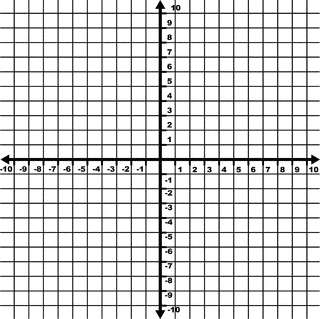 2.  Find the perimeter of  with vertices located at A(-2, -2), B(2, -2), C(0, 5)3.  Find the area of  with vertices located at U(-3, 3), G(1, 7), A(5, 3) 4. Find the area of  with vertices located at M(1,4), N(-1, 1), O(-4, 3)5. Find the perimeter and area of  with vertices located at X(1, 1), Y(-3, 3), Z(6, 2)Find the area of the given figures.6.  								7.					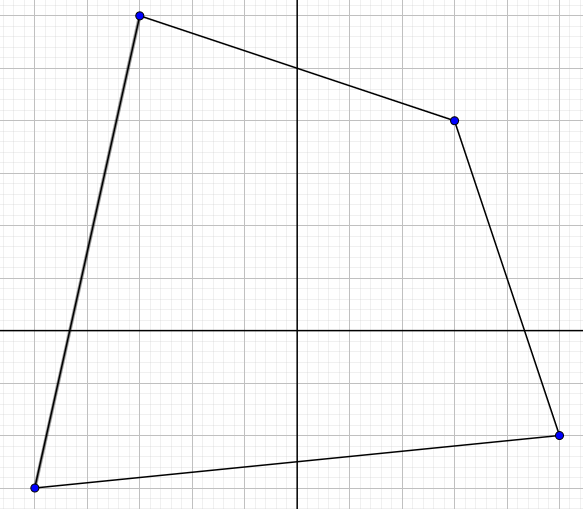 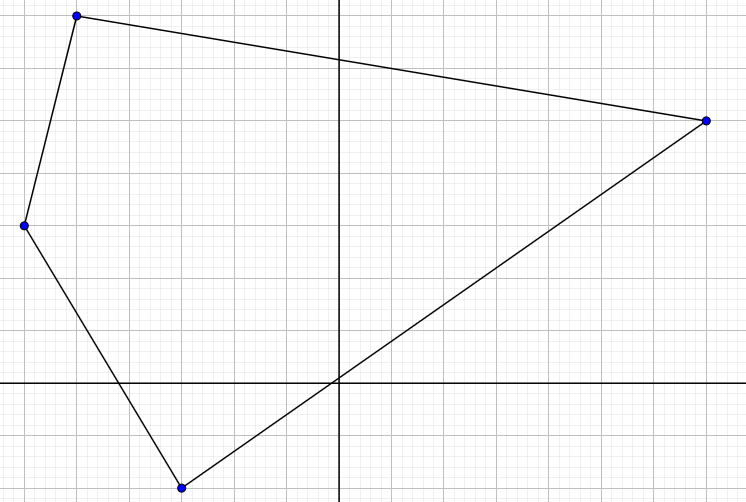 8.								9.  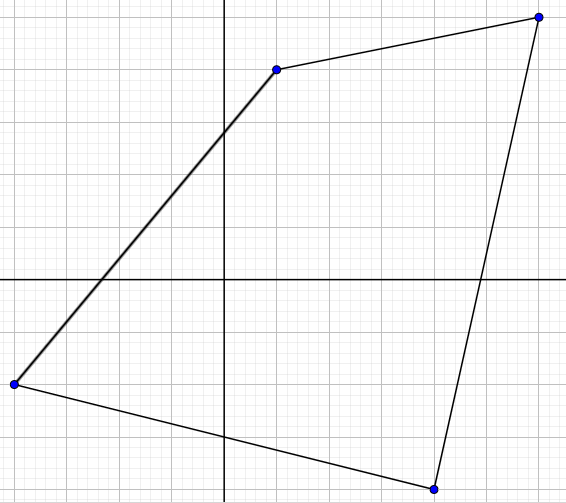 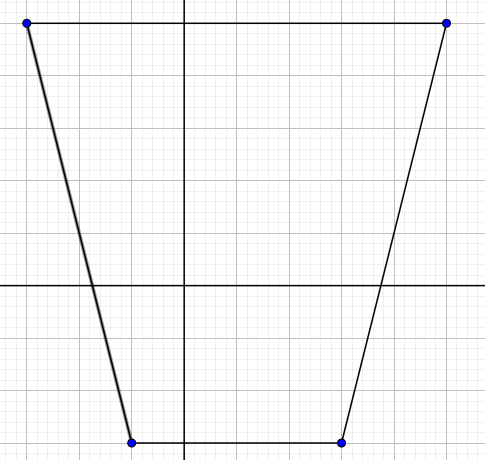 